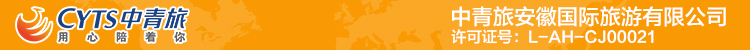 绝色南疆三飞一动8日游行程单莎车非遗文化博览园、罗布人村寨、天山神秘大峡谷、慕士塔格峰、喀拉库勒湖、喀什老城、石头城、金草滩、彩云人家、白沙湖、盘龙古道、百年老茶馆 三飞8日游行程安排费用说明其他说明产品编号WGGL20240427出发地合肥市目的地乌鲁木齐市行程天数8去程交通飞机返程交通飞机参考航班无无无无无产品亮点无无无无无产品介绍赠送：喀什-乌鲁木齐段疆内机票赠送：喀什-乌鲁木齐段疆内机票赠送：喀什-乌鲁木齐段疆内机票赠送：喀什-乌鲁木齐段疆内机票赠送：喀什-乌鲁木齐段疆内机票D1D1行程详情合肥--抵达乌鲁木齐抵达新疆维吾尔自治区首府“亚心”乌鲁木齐。当地人员根据您的航班时间，24小时免费安排接机服务（无导游陪同），将您接至下榻酒店。入住后您可自行在市区观光，当日三餐敬请自理。用餐早餐：X     午餐：X     晚餐：X   住宿乌鲁木齐D2D2行程详情乌鲁木齐-罗布人村寨-库尔勒 全程车程550公里,约10小时时间节点仅供参考，具体以导游实际安排为准用餐早餐：√     午餐：√     晚餐：√   住宿库尔勒D3D3行程详情库尔勒-天山托木尔大峡谷-阿克苏 车程550公里，行车约8小时时间节点仅供参考，具体以导游实际安排为准用餐早餐：√     午餐：√     晚餐：X   住宿阿克苏D4D4行程详情阿克苏-莎车非遗文化博览园-莎车县 车程450公里，行车约6小时时间节点仅供参考，具体以导游实际安排为准用餐早餐：√     午餐：√     晚餐：X   住宿莎车D5D5行程详情莎车县-白沙湖-喀拉库勒湖-塔县 车程约450公里，行车时间约7小时时间节点仅供参考，具体以导游实际安排为准用餐早餐：√     午餐：√     晚餐：X   住宿塔县D6D6行程详情塔县-石头城金草滩-盘龙古道-喀什 行程约270公里 行车约6小时时间节点仅供参考，具体以导游实际安排为准用餐早餐：√     午餐：√     晚餐：√   住宿喀什D7D7行程详情喀什-喀什老城-古城旅拍-乌鲁木齐时间节点仅供参考，具体以导游实际安排为准用餐早餐：√     午餐：X     晚餐：X   住宿乌鲁木齐D8D8行程详情乌鲁木齐--合肥早餐后根据航班时间我社安排专职人员送乌鲁木齐机场，乘飞机返回温暖的家，结束愉快行程！用餐早餐：√     午餐：X     晚餐：X   住宿无费用包含此产品为打包销售产品，行程内任何景点和餐、住宿等，如因客人自愿放弃或特殊原因不能游览均不退费用！也不等价兑换其余产品！本产品价格已按折扣价计算成本，故游客持各种证件（老年证，残疾证等）均不退费！此产品为打包销售产品，行程内任何景点和餐、住宿等，如因客人自愿放弃或特殊原因不能游览均不退费用！也不等价兑换其余产品！本产品价格已按折扣价计算成本，故游客持各种证件（老年证，残疾证等）均不退费！此产品为打包销售产品，行程内任何景点和餐、住宿等，如因客人自愿放弃或特殊原因不能游览均不退费用！也不等价兑换其余产品！本产品价格已按折扣价计算成本，故游客持各种证件（老年证，残疾证等）均不退费！费用不包含1.单房差：全程酒店均为双人标间。1.单房差：全程酒店均为双人标间。1.单房差：全程酒店均为双人标间。预订须知《中国公民国内旅游文明行为公约》温馨提示所有时间安排，游览顺序仅供参考，由于交通天气路况等诸多因素导游有权对行程安排进行合理调整！退改规则（5）以旅游合同约定为准，如按约定比例扣除的必要的费用低于实际发生的费用，旅游者按照实际发生的费用支付。保险信息交通：